Město Ostrov 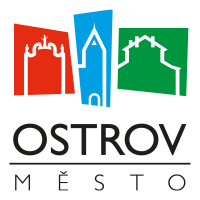 Městský úřad Ostrov, odbor SVZJáchymovská 1, 363 01  Ostrovastrichelova@ostrov.cz                     Žádost o souhlas pronajímateles podnájmem bytu v majetku Města Ostrov(§ 2275 zák. č. 89/ 2012 Sb., občanský zákoník)   1.  Žadatel (é)  - oprávněný nájemce bytu  *) v případě více oprávněných nájemců uvést všechny    2.  Specifikace pronajímaného bytu    3. Údaje o podnájemci a čestné prohlášení podnájemce Beru na vědomí, že souhlasem pronajímatele s podnájmem mi nevznikne nárok na nájem tohoto bytu, vystěhuje-li se nebo zemře oprávněný nájemce bytu. ……………………………………………………    ……………………………………………………..							                      podpis podnájemce *) *) v případě více podnájemců prohlašuje každý   4. Vyjádření správce bytu:   5. Potvrzení o bezdlužnosti  5.1 Prohlášení žadatele k bezdlužnosti:   Čestně prohlašuji, že nemám vůči Městu Ostrov žádné neuhrazené závazky plynoucí ze samosprávy ani nedoplatky    na pokutách a místních poplatcích u Městského úřadu Ostrov. Souhlasím s prověřením této skutečnosti v jednotlivých databázích města, a zprošťuji pověřené pracovníky mlčenlivosti podle § 52 zákona č. 280/2009 Sb., Daňový řád, ve věci projednání mě záležitosti v orgánech města. Dále dávám v souladu s ustanovením § 9 písm. a) zákona č. 101/2000 Sb., o ochraně osobních údajů a změně některých dalších zákonů, ve znění pozdějších předpisů, svolení s nakládáním s údaji o mé osobě, ve věci projednání mé záležitosti, a to jen po dobu nezbytně nutnou k vyřízení této věci.………………………………………			  	   ……………………………………..               jméno a příjmení *)					                          podpis žadatele (ky)………………………………………			  	    …………………………………….               jméno a příjmení 						              podpis žadatele (ky)6. Čestné prohlášení  - prohlašuje žadatel *)Ve smyslu § 2275 zákona č. 89/2012 Sb., Občanského zákoníku, žádám o souhlas pronajímatele k podnájmu bytu nebo jeho části. Současně prohlašuji, že v současné době v bytě sám trvale nebydlím.………………………………………………….   ……………………………………………………….					 podpis žadatele – oprávněného nájemce *)*) v případě více oprávněných nájemců prohlašuje každý7. Souhlas se zpracováním a shromažďováním osobních a citlivých údajů Tento souhlas je dobrovolný – SOUHLASÍM:V souladu s platnými právními předpisy, především s Nařízením Evropského parlamentu a Rady (EU) 2016/679 o ochraně fyzických osob v souvislosti se zpracováním osobních a citlivých údajů a o volném pohybu těchto údajů („dále jen Nařízení“), souhlasím, aby Město Ostrov po dobu vyřízení  mé žádosti o byt, trvání případného nájemního vztahu, až po následné vyklizení bytu zpracovávalo mé osobní a citlivé údaje, kterými jsou zejména jméno, příjmení, datum narození, rodné číslo, trvalé bydliště a kontaktní adresa, popřípadě informace o zdravotním stavu žadatele.Údaje, které jsem poskytl/a budou Městem Ostrov zpracovávány v souvislosti s: nájmem nebo užíváním bytu v majetku města Ostrov, žádostí o přidělení bytu, směnou bytu, přechodem nájmu bytu a podnájmem bytu, změnami a dodatky nájemních smluv. *) *) škrtněte, co se nehodíSouhlasím s tím, aby mé údaje byly použity i při projednání výše uvedené záležitosti: orgány města Ostrov, Radou města Ostrov, Zastupitelstvem města Ostrov, odbory Městského úřadu v Ostrově a správcem bytů. Tímto potvrzuji, že jsem všemu porozuměl/a, a že osobní údaje, které jsem poskytl/a jsou přesné, pravdivé a úplné. Jméno a příjmení (hůlkovým písmem): ……………………………………………….      Narozen (a): ……………………                                                                                     1. žadatel **)				                    ………………………………………………..      Narozen (a): …………………..                                                                                      2. žadatel  **) v případě více žadatelů potvrzuje každýTrvalý pobyt: ………………………………………………………………………………………………………………...Kontaktní adresa (pokud je jiná, než trvalý pobyt): ………………………………………………………………………..             					 1. žadatel  	Podpis: ………………………………………………2. žadatel           	Podpis: ………………………………………………Datum: ………………………………          Právo odvolat souhlas:Udělený souhlas se zpracováním  osobních  údajů  máte  právo  kdykoliv odvolat písemnou cestou zasláním na adresu sídla správce.jméno a příjmení, titul *)datum narození  rodinný stav   státní občanstvípočet nezletilých dětí ve vlastní péčipočet osob, které nyní v bytě bydlízaměstnání (doložit potvrzení o době pracovního poměru)úřad práce(označit jednu z možností) ANO                                                    NE   adresa trvalého pobytu a typ bydlení(označit jednu z možností)adresa:a) vlastní byt  nebo dům     b) v podnájmu – u koho:   c) v nájemním bytě, v domě  – u koho:d) jinde – uveďte kdekontaktní adresa(je –li jiná, než trvalý pobyt)telefon, e-mailadresa pronajímaného bytu(pokud se liší od trvalého pobytu)velikost pronajímaného bytu(počet místností, výměra)požadavek na podnájem(označit jednu z možností)CELÉHO BYTU                                  ČÁSTI BYTUdoba podnájmu(maximálně 12 měsíců)důvod podnájmu  - oprávněnéhonájemce(označit jednu z možností)a)    zaměstnání nebo studium mimo Ostrov       (nutno doložit potvrzení o studiu, případně zaměstnání)b)     zdravotní důvodyc)     rodinné důvodyd)     jiné důvody, uveďte jakéjméno a příjmení, titul *)datum narození  rodinný stav   státní občanstvípočet nezletilých dětí ve vlastní péčipočet osob, které nyní v bytě bydlízaměstnání (doložit potvrzení o době pracovního poměru)úřad práce(označit jednu z možností) ANO                                                    NE   adresa trvalého pobytu a typ bydlení(označit jednu z možností)adresa:a) vlastní byt  nebo dům     b) v podnájmu – u koho:   c) v nájemním bytě, v domě  – u koho:d) jinde – uveďte kdekontaktní adresa(je –li jiná, než trvalý pobyt)telefon, e-maildůvod podnájmu  - zájemce o podnájem(označit jednu z možností)a)    zaměstnání nebo studium b)     zdravotní důvodyc)     rodinné důvodyd)     jiné důvody, uveďte jakénájemní smlouva uzavřena na jménov bytě dále vedeni, hlášeni na službyzpráva o úhradách za nájemné a služby spojené s užíváním bytu                                                                                                                                                                       razítko a podpis                                                    Potvrzení dle ust. § 66, zákona č. 280/2009 Sb., Daňový řád.Vydává Městský úřad v Ostrově, odbor finanční a školství, 1. patro, kancelář č. B 206 žadatel (ka) a jeho manžel (ka)       MÁ    -    NEMÁnedoplatek ve výši   …………………… Kč vůči MěÚ Ostrov                                                                     razítko a podpis MěÚ                                                            